МАУ «ЦОО «Каникулы»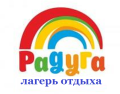 Лагерь отдыха «Радуга»Студенческий педагогический отряд «Алые паруса»ВЮСПО «Спектр»Приглашают провести лето 2017 вместе!!!«Радуга» - место встречи друзей!!!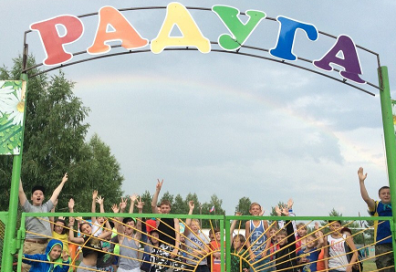 2017 год удивляет своим разнообразием, он богат на сюрпризы и приключения!- интересные образовательные программы- профессиональный педагогический состав- комфортные условия проживания- комплексное 6-и разовое питание- безопасное прибывание-медицинское наблюдение и профилактика заболеванийВ лагере предлагаются комфортные условия проживания: кирпичные корпуса, благоустроенные туалетные комнаты, (комнаты для проживания с 1 и 2-х ярусными кроватями по 10-12 человек), современная столовая.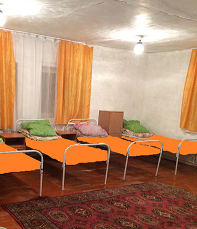 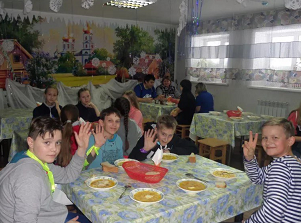  Также в 2017 году будет открыт профилактический корпус  для оздоровления отдыхающих. Для веселых, игр, ярких мероприятий, физической и строевой подготовки у нас отличные условия: асфальтовая площадка 25х40 метров, 2 футбольных поля, 2 волейбольные и 2 баскетбольные площадки, полоса препятствий, множество спортивных снарядов, беседки, «зеленая» веранда, зал для мероприятий, кабинеты для занятий творчеством и многие другие уютные уголки лагеря ждут Вас. Для организованных групп возможно проведение творческих (профильных) смен и специализированных мероприятий.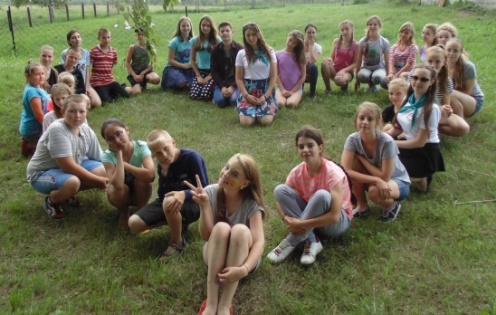 1  сезон:  15.06.17 - 02.07.17Открытый городской Фестиваль детского творчества «Дотянуться до небес»(в программе фестиваля: мастер-классы от специалистов, выступления вокальных, танцевальных, спортивных студий и секций, гостевания творческих коллективов, а также музеологический лекторий)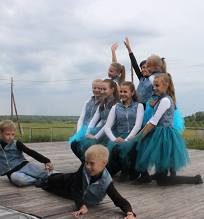 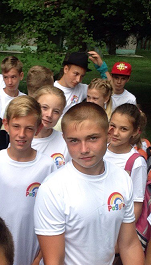 2 сезон: 06.07.17-23.07.17 Военно-спортивная профильная смена «Честь имею!» Военная и строевая подготовка, тренировочный процесс, игры «Зарница» и «Лазертаг», мастер-классы по укладке туристического снаряжения, смотры песни и строя, спортивные соревнования и многое другое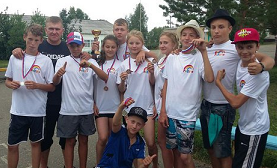 3 сезон 27.07.17-14.08.17 Профильная смена технического и  декоративно-прикладного творчества «Мастеровой город». Мы ждем всех кто умеет моделировать, конструировать, лепить, рисовать, запускать летательные аппараты, играть в шахматы,  строить корабли. Мы знаем ответы на 100 тысяч «Почему».Место расположения лагеря: Алтайский край, Первомайский район с.Санниково, 3 км.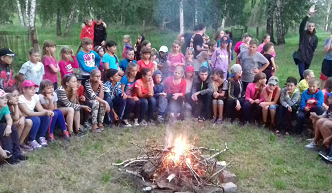 на восток по ул.Ефремова(13 км. от г.Барнаула по Новосибирской трассе)Начальник лагеря - Надежда Ивановна Авхимович  89095000231
МАУ «ЦОО "Каникулы" г. Барнаул, ул. Червонная 8, к.1 8(3852)500597 (отдел продаж)